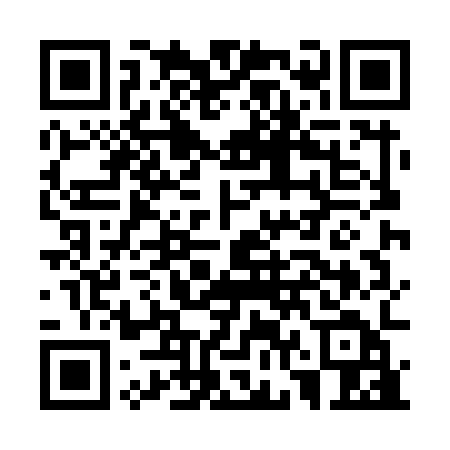 Ramadan times for Keith, AustraliaMon 11 Mar 2024 - Wed 10 Apr 2024High Latitude Method: NonePrayer Calculation Method: Muslim World LeagueAsar Calculation Method: ShafiPrayer times provided by https://www.salahtimes.comDateDayFajrSuhurSunriseDhuhrAsrIftarMaghribIsha11Mon5:375:377:041:194:517:337:338:5412Tue5:385:387:051:184:507:317:318:5313Wed5:395:397:061:184:497:307:308:5114Thu5:405:407:061:184:487:287:288:5015Fri5:415:417:071:174:477:277:278:4816Sat5:425:427:081:174:477:267:268:4717Sun5:435:437:091:174:467:247:248:4518Mon5:445:447:101:174:457:237:238:4419Tue5:455:457:111:164:447:217:218:4220Wed5:465:467:121:164:437:207:208:4121Thu5:475:477:131:164:427:187:188:3922Fri5:485:487:131:154:417:177:178:3723Sat5:495:497:141:154:407:157:158:3624Sun5:505:507:151:154:397:147:148:3425Mon5:505:507:161:154:387:137:138:3326Tue5:515:517:171:144:377:117:118:3127Wed5:525:527:181:144:367:107:108:3028Thu5:535:537:181:144:357:087:088:2829Fri5:545:547:191:134:347:077:078:2730Sat5:555:557:201:134:337:057:058:2631Sun5:565:567:211:134:327:047:048:241Mon5:575:577:221:124:317:037:038:232Tue5:575:577:231:124:307:017:018:213Wed5:585:587:231:124:297:007:008:204Thu5:595:597:241:124:286:586:588:185Fri6:006:007:251:114:276:576:578:176Sat6:016:017:261:114:266:556:558:167Sun5:025:026:2712:113:255:545:547:148Mon5:025:026:2812:103:245:535:537:139Tue5:035:036:2812:103:235:515:517:1210Wed5:045:046:2912:103:225:505:507:10